ISTITUTO COMPRENSIVO STATALE “Paolo Borsellino” 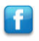 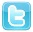 Via Lavinium s.n.c. – 87020 SANTA MARIA DEL CEDRO (CS)Tel. e Fax 0985/5462-5731 - C.F. 92011810782 - C. M. CSIC83700Rwww.icsantamariadelcedro.gov.ite-mail: csic83700r@istruzione.it          p.e.c.: csee15800r@pec.it         csic83700r@pec.istruzione.itScuola Secondaria di I Grado ad indirizzo musicaleUscita autonoma degli alunni al termine delle attività didatticheProt…..Santa Maria del Cedro, ………………Ai genitori degli alunni della Scuola Secondaria di I grado di ………………..Affinché l’alunno, al termine delle lezioni giornaliere possa uscire da solo anche senza la presenza del genitore/affidatario o della persona delegata, occorre che i genitori, con apposita dichiarazione, richiedano tale soluzione e sollevino l’Istituzione Scolastica dall’obbligo della vigilanza. Solo in presenza della predetta dichiarazione, in assenza di un adulto responsabile e autorizzato cui affidare il minore, gli operatori scolastici sono esonerati dal richiedere l’intervento delle autorità preposte (Polizia Municipale, Carabinieri, Polizia di Stato) perché prendano in consegna il minore.A tal fine si allega il modello di dichiarazione che i genitori devono compilare in ogni sua parte e controfirmare, per consentire l’uscita del proprio figlio senza consegna diretta ad altro soggetto maggiorenne autorizzato.Il Dirigente Scolastico    Dott.ssa Patrizia Granato…………………………………………………………………………………………………Al Dirigente Scolastico della Scuola Secondaria di I grado di……………………….Il sottoscritto …….………………………………..… nato a………..……, il ………… e residente in ……………… e la sottoscritta …..……………………………….. nata a ………… il ………… e residente in …………….…… rispettivamente padre e madre esercenti la patria potestà o affidatari o tutori dell’alunna/o ………………..………….…..….… nato/a a …………………..…, il …………. e residente in …………………..…, frequentante attualmente la classe ………sez…… della Scuola Secondaria di primo grado di ………………………………..Visti  gli artt. 2043, 2048 e 2047 del Codice Civile,
Visto l’art. 61 della legge n. 312 11/07/1980,
Visto l’articolo 591 del C.P.,
Visto l’articolo 19 bis del DECRETO-LEGGE 16 ottobre 2017, n. 148 convertito con modificazioni dalla L. 4 dicembre 2017, n. 172 (in G.U. 05/12/2017, n. 284),
informati e consapevoli che l’incolumità dei minori è un bene giuridicamente indisponibile, CHIEDONOal Dirigente Scolastico che il/la  proprio/a figlio/a possa lasciare autonomamente la scuola al termine delle attività didattiche, autorizzando il personale dell’Istituzione Scolastica a consentirne l’uscita, sollevando il personale stesso dall’obbligo di vigilanza.A tal fine:a) dichiarano di essere impossibilitati nel garantire all’uscita da scuola al termine delle lezioni, come da D.L. 148 del 2017 articolo 19 bis, la presenza di un genitore o di altro soggetto maggiorenne;b) dichiarano di aver  adeguatamente istruito il/la proprio/a figlio/a i sul percorso e sulle cautele da seguire per raggiungere la propria abitazione e dichiarano altresì che il minore conosce perfettamente il tragitto per arrivare a casa e lo ha già percorso autonomamente, senza accompagnatori;e) si impegnano a dare chiare istruzioni affinché il minore rientri direttamente al domicilio ivi considerato;f) si impegnano ad informare tempestivamente la scuola qualora le condizioni di sicurezza abbiano a modificarsi o siano venute meno le condizioni che possano consentire l’uscita da scuola del minore senza accompagnatori.Il suddetto provvedimento di autorizzazione, adottato dal Dirigente Scolastico, potrà essere revocato con atto motivato, qualora vengano meno le condizioni che ne costituiscono il presupposto.Luogo e data ………………………….Il genitore/affidatariopadre………….……….……………………………….                                                                                                               (firma leggibile)madre ……….……….……………………………….                                                                                                               (firma leggibile)SI ALLEGA ALLA PRESENTA COPIA DEL DOCUMENTO DI RICONOSCIMENTO DEI GENITORI.